ГОСТ 12.1.011-78(СТ СЭВ 2775-80)УДК 622.411.4.001.33:006.354                                                                                      Группа Т58ГОСУДАРСТВЕННЫЙ СТАНДАРТ СОЮЗА ССРСИСТЕМА СТАНДАРТОВ БЕЗОПАСНОСТИ ТРУДАСмеси взрывоопасныеКлассификация и методы испытанийOccupational safety standards system.Explosive mixtures. Classification and test methodsДата введения 1979-07-01Информационные данные1. РАЗРАБОТАН И ВНЕСЕН Министерством электротехнической промышленности СССРРАЗРАБОТЧИКИ: И.Г. Ширник, В.Н. Скрипник, А.С. Колендовский, М.В. Хорунжий, Е.А. Ширяев2. УТВЕРЖДЕН И ВВЕДЕН в действие Постановлением Государственного комитета СССР по стандартам от 14. 09.78 № 25093. Стандарт полностью соответствует СТ СЭВ 2775-804. Стандарт полностью соответствует международному стандарту МЭК 79-1 А, 79-45. ВВЕДЕН ВПЕРВЫЕ6. Ссылочные нормативно-технические документы7. Переиздание (май 1991 г.) с Изменениями 1, 2, утвержденными в феврале 1982 г., июне 1988 г. (ИУС 5-82,10-88)8. Проверен в 1984 г. Ограничение срока действия отменено (Постановлением Госстандарта СССР от 16.03.84 № 813)1. Настоящий стандарт распространяется на взрывоопасные смеси горючих газов и паров с воздухом, образующиеся в процессе производства во взрывоопасных средах, способные взрываться от постороннего источника поджигания, в которых применяется взрывозащищенное электрооборудование.Стандарт устанавливает классификацию взрывоопасных смесей по категориям и группам и методы определения параметров взрывоопасности, используемых при установлении классификации смесей.Классификация взрывоопасных смесей предназначена для получения исходных данных, необходимых при выборке взрывозащищенного электрооборудования согласно ГОСТ 12.2.020-76.(Измененная редакция, Изм. № 2).2. Взрывоопасные смеси газов и паров подразделяются на категории взрывоопасности в зависимости от величины безопасного экспериментального максимального зазора (БЭМЗ)* и значения соотношения между минимальным током воспламенения испытуемого газа или пара и минимальным током воспламенения метана (МТВ); на группы в зависимости от величины температуры самовоспламенения._______________* Максимальный зазор между фланцами оболочки, через который не происходит передача взрыва из оболочки в окружающую среду при любой концентрации горючего в воздухе.3. Классификация по категориям взрывоопасности смесей газов и паров с воздухом.3.1. Взрывоопасные смеси подразделяются на категории:I - метан на подземных горных работах,II - газы и пары за исключением метана на подземных горных работах.3.2. В зависимости от значения БЭМЗ газы и пары категории II подразделяются согласно табл. 1.Таблица 13.3. В зависимости от значений МТВ газы и пары категории II подразделяются согласно табл. 1а.Таблица 1а3.4. Для классификации большинства газов и паров достаточно применения одного из критериев пп.3.2 и 3.3.Один критерий достаточен в следующих случаях:для категории II A - БЭМЗ больше 0,9 мм или соотношение МТВ больше 0,9;для категории II B - БЭМЗ в пределах от 0,55 до 0,9 мм или соотношение МТВ в пределах от 0,5 до 0,8;для категории II C - БЭМЗ меньше 0,5 мм или соотношение МТВ меньше 0,45;3.5. Необходимо определять как БЭМЗ, так и соотношение МТВ в следующих случаях:если определено только соотношение МТВ и его значение находится в пределах от 0,45 до 0,5 или от 0,8 до 0,9;если определен только БЭМЗ и его значение находится в пределах 0,5 до 0,55.3.6. Категория взрывоопасности (II A, II B или II C) может быть определена условно (предварительно) по сходству химической структуры.В тех случаях, когда значение БЭМЗ или соотношение МТВ неизвестны для данного газа или пара, можно условно (предварительно) принять категорию этого химического соединения, принадлежащего к тому же гомологическому ряду, но с меньшим молекулярным весом.2.3, 3.1-3.6. (Измененная редакция, Изм. № 1).4а. Взрывоопасные смеси газов и паров подразделяются на группы в зависимости от величины температуры самовоспламенения согласно табл. 2.Таблица 2(Введен дополнительно, Изм. № 1).4. Распределение взрывоопасных смесей по категориям и группам приведено в приложении 3.5. Отнесение к категориям и группам смесей, не указанным в приложении 3, производится испытательными организациями в соответствии с перечнем их по ГОСТ 12.2.021-76.6. Методы испытаний6.1. Метод определения БЭМЗ6.1.1. Аппаратура6.1.1.1. Прибор (черт.1), применяемый для определения БЭМЗ, должен изготовляться из химически стойкого металла и иметь:цилиндрическую герметичную камеру объемом 4,0 дм3, оборудованную смотровым окном, запальной свечой, вакуумными кранами, нагревательными элементами. Камера должна герметически закрываться крышкой;сферическую оболочку объемом 0,02 дм3, укрепленную на крышке, и состоящую из полусфер с фланцами длиной 25 мм; нижняя полусфера неподвижная, верхняя прижата пружиной к микрометрическому винту;микрометрический винт с шагом резьбы 0,5 мм, с головкой, на которой нанесены деления;зазор между фланцами оболочки, который можно менять вращением головки микрометрического винта;электроды из нержавеющей стали с искровым промежутком (30,5) мм, которые должны располагаться вертикально и находиться в 14 мм от внутренней кромки фланцев оболочки;устройства для перемешивания смеси.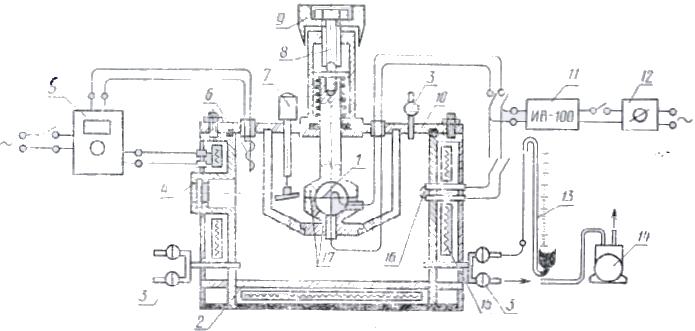 1 - электроды; 2 - камера; 3 - краны вакуумные; 4 - смотровое окно; 5 - блок автоматического терморегулирования; 6 - датчик температур; 7 - устройство для перемешивания смеси; 8 - микрометрический винт; 9 - головка винта; 10 - крышка; 11 - индуктор высоковольтный; 12 - лабораторный автотрансформатор; 13 - вакуумметр; 14 - вакуум-насос; 15 - нагревательные элементы; 16 - запальная свеча; 17 - сферическая оболочкаЧерт. 1Прибор для определения БЭМЗ сконструирован таким образом, что он способен выдерживать максимальное давление 15х105 Н/м2, при этом в момент взрыва не должно происходить увеличения зазора в оболочке.6.1.1.2. В комплект прибора должны входить:вакуум-насос;вакуумметр;индуктор высоковольтный;лабораторный автотрансформатор;блок автоматического терморегулирования нагрева прибора с датчиком температуры;барометр метеорологический;набор мерных пипеток вместимостью 1-5 мл.6.1.1.3. При исследовании токсичного вещества или вещества, которое выделяет токсичные компоненты при разложении и горении, испытание проводят при соблюдении санитарных правил и правил по технике безопасности, принятых для работы с токсичными веществами. В этом случае прибор устанавливают в вытяжном шкафу, применяют соответствующий противогаз и дегазационные средства.6.1.2. Подготовка к испытанию6.1.2.1. Проверяют параллельность фланцев и нулевую установку зазора, при этом величина усилия, приложенного к головке микрометрического винта, должна быть небольшой (например, около 10-2 H).Проверяют работу системы искрового зажигания: подают переменное напряжение 35-50 В через автотрансформатор и проверяют наличие искры при включении индуктора на 2-3 с.6-6.1.2.1. (Введены дополнительно, Изм. № 1).6.1.2.2. Проведение расчетовПарциальное давление газа p, кПа, необходимое для одного испытания, в соответствии с заданной концентрацией рассчитывается по закону Дальтона о парциальных давленияхгде k - заданная концентрация в объемных долях;p1 - атмосферное давление, кПа.Для газов с высокой критической температурой при определении объемной концентрации следует учитывать отклонение от состояния идеального газа по ГОСТ 12.1.044-89.Для проведения опытов с жидким горючим веществом следует задаться концентрацией этого вещества в воздухе.Количество жидкости m в миллилитрах, необходимое для одного испытания в соответствии с заданной концентрацией при температуре испытания, рассчитывают по формулегде M - молекулярная масса;V - вместимость камеры, дм3;T - температура испытания, K;v - плотность, кг/м3.(Измененная редакция, Изм. № 2).6.1.2.3. Для проведения испытаний при нагревании включают блок терморегулирования, установив его на температуру испытания.6.1.3. Проведение испытанийИспытания проводят при нормальном атмосферном давлении и температуре окружающей среды согласно ГОСТ 15150-69. Влажность воздуха, используемого для подготовки смеси, не должна быть больше 0,2% по объему (относительная влажность 10%).Примечание. Для веществ, упругость пара которых недостаточна, чтобы получить смесь заданной концентрации при температуре окружающей среды, допускается нагрев на 10 град. С выше температуры, необходимой для образования заданной упругости пара.6.1.3.1. Устанавливается заданная ширина зазора между фланцами.6.1.3.2. Прибор вакуумируют и в нем составляют взрывоопасную смесь горючего с воздухом. Рассчитанное по формуле (1) количество горючего газа впускают в камеру по вакуумметру; при работе с жидким горючим веществом необходимое для опыта количество его, в миллилитрах, рассчитанное по формуле (2), вводят в камеру мерной пипеткой. После введения горючего камеру заполняют воздухом до атмосферного давления.Испытуемая взрывоопасная смесь может составляться отдельно в газгольдере с последующим перепуском ее в вакуумированную камеру.6.1.3.3. Включают устройство для перемешивания смеси горючего с воздухом. После перемешивания приготовленную смесь горючего с воздухом поджигают искрой в оболочке и через смотровое окно наблюдают за результатом опыта. Если взрыв из оболочки передается через фланцевый зазор в камеру и воспламеняет окружающую взрывоопасную, смесь считают, что произошла "передача взрыва"; если взрыв из оболочки не передается через зазор в окружающую среду, то фиксируют "непередачу взрыва". При "непередаче взрыва" смесь поджигают искрой от запальной свечи в камере. После проведения опыта камеру продувают воздухом.6.1.3.4. Определение величины БЭМЗ проводят в два этапа: предварительные и подтверждающие испытания.6.1.3.5. При предварительных испытаниях на определенной (заданной) концентрации горючего газа или пара в воздухе проводят не менее двух испытаний на воспламенение смеси в оболочки на каждом из большого количества зазоров, значения которых находятся между безопасным и опасным зазорами с интервалами 0,02 мм, с целью нахождения наименьшего зазора S100, при котором вероятность передачи взрыва из оболочки в камеру равна 100%, и наибольшего зазора S0, при котором вероятность передачи равна 0. В последующем зазоры S100 и S0 определяют для других концентраций горючего в смеси с воздухом, лежащих выше и ниже взятой первоначально. По полученным результатам строят график зависимости величины зазора от концентрации.Из полученных данных выделяют смесь такой концентрации, для которой величины S100 и S0 имеют наименьшее значение.6.1.3.6. При подтверждающих испытаниях результаты проверяют повторением испытаний на каждой установке зазора по 10 опытов на концентрациях, близких к наиболее опасной по передаче взрыва, найденной в предварительных испытаниях. По полученным результатам определяют минимальные значения (S0)min.6.1.4. Обработка результатов6.1.4.1. Максимальная разность между величинами (S0)min полученная при двух сериях испытаний, не должна превышать 0,04 мм. Если полученные величины лежат в указанном диапазоне, то за величину БЭМЗ для данного исследуемого вещества принимается такая величина, для которой разность (S100)min-(S0)min наименьшая.6.1.4.2. Если разность между величинами (S0)min, получаемая при различных сериях испытаний превышает 0,04 мм, необходимо провести контрольные испытания прибора по методу, изложенному в п.6.1, т.е. воспроизвести табличное значение БЭМЗ для водорода*._________________*Величина БЭМЗ должна быть 0,29 мм при объемной доле водорода в смеси, составляющей 0,27.Затем следует повторить испытания с исследуемым веществом.6.1.4.3. После проведения опытов в протоколе испытаний фиксируют наиболее опасную концентрацию горючего вещества по передаче взрыва через зазор, значение БЭМЗ, категорию взрывоопасности согласно табл. 1 и разность (S100)min-(S0)minКонцентрация с наибольшей опасностью воспламенения и значения БЭМЗ для различных газов и паров даны в обязательном приложении 1.6.1.4.4. Условия и результаты испытаний должны регистрироваться с точностью:температура ... до 1 С;величина зазора ... до 0,01 мм;разряжения ... до 1 мм рт. ст.;время ... до 1 с;объем вещества ... до 0,05 см3 .6.2. Метод определения температуры самовоспламенения газов и паров в воздухе6.2.1. Аппаратура6.2.1.1. Для определения температуры самовоспламенения применяют прибор, который состоит из следующих частей (черт. 2):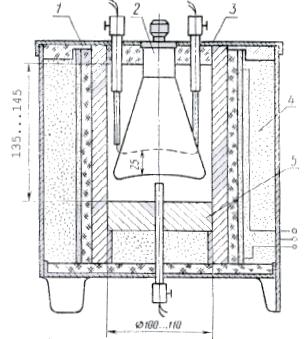 1 -огнеупорный цилиндр; 2 -колба; 3 -крышка; 4 -металлический цилиндр; 5 - вставкаЧерт. 2нагревательной печи, включающей цилиндр высотой 135-145 мм из огнеупорного материала с нагревательным элементом мощностью 1300 Вт, теплоизоляционную и защитную оболочки. Внутри печи находится металлический цилиндр из стали внутренним диаметром 100-110 мм; внутри цилиндра располагают металлическую вставку; реакционного сосуда (черт. 3), представляющего собой коническую колбу объемом 200 см3 из термически устойчивого стекла.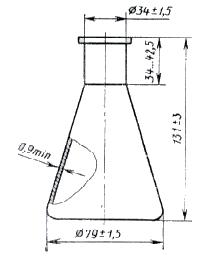 Черт.3Если температура самовоспламенения испытуемого образца превышает температуру размягчения стекла, допускается применять кварцевую или металлическую колбу при условии, что это будет отмечено в протоколе испытаний;крышки, в которой асбоцементными сегментами крепят колбу;трех термопар с диаметром проволоки не более 0,8 мм.Одну термопару располагают в центре дна колбы, две другие - на 25 мм выше; каждую термопару помещают в двухканальную фарфоровую трубку и плотно прижимают к колбе.6.2.1.2. В комплект приборов входят:лабораторный автотрансформатор;потенциометр класса точности 0,1 или более точный для измерения т. э. д. с. термопар;набор мерных пипеток на 0,1-2,0 см3 для дозировки горючих жидкостей и введения их в реакционный сосуд;шприц типа Ш-9 объемом 150 см3 для дозировки горючих газов;шприц соединяют с резервуаром для газа и с пламяпреградителем, как показано на черт. 4;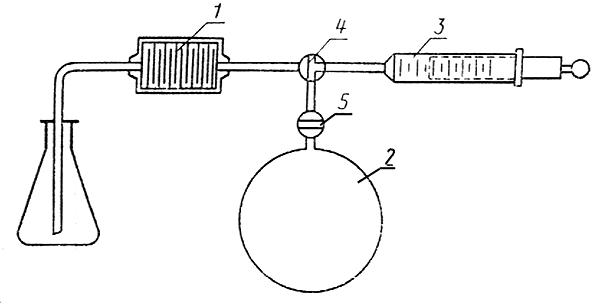 1 -пламяпреградитель; 2 -резервуар с газом; 3 -шприц; 4 -трехходовой кран; 5 -двухходовой кранЧерт. 4пламяпреградитель, рассчитанный на среду ПСТ6;зеркальце укрепленное на крышке печи, для наблюдения за опытом;секундомер;барометр;резиновая груша для продувки реакционного сосуда (допускается продувка сжатым воздухом).6.2.1.3. При исследовании токсичного вещества или вещества, которое выделяет токсичные компоненты при разложении и горении, испытание проводят при соблюдении санитарных правил и правил по технике безопасности, принятых для работы с токсичными веществами. В этом случае прибор устанавливают в вытяжном шкафу, применяют соответствующий противогаз и дегазационные средства.6.2.2. Подготовка к испытаниям6.2.2.1. Чистую реакционную колбу укрепляют на крышке печи, боковые термопары прижимают к колбе и фиксируют их в таком положении; колбу с термопарами помещают в печь; после этого устанавливают нижнюю термопару, прижимают ее к дну колбы и также фиксируют.6.2.2.2. Проверяют правильность сборки термометрической схемы.6.2.2.3. Электрическую схему проверяют на отсутствие короткого замыкания в местах присоединения проводов и замыкания токоведущих частей на корпус прибора.6.2.2.4. Перед испытанием вязкие и твердые продукты нагревают, а легкокипящие охлаждают до температур, при которых можно легко набрать в пипетку требуемое количество вещества.6.2.2.5. Проверка правильной работы нагревательной печи может осуществляться путем определения температур самовоспламенения веществ в соответствии с методикой настоящего стандарта, температура самовоспламенения которых известна: n-Гептана - 220 С, этилена - 435 С, бензола - 560 С; их чистота должна быть не менее 99,9%.6.2.3. Проведение испытаний6.2.3.1. Печь нагревают до заданной температуры и регулируют нагрев так, чтобы показания трех термопар отличались не более чем на 1 °С, а заданная температура в течение 5 мин не изменялась.6.2.3.2. Заданное количество горючего вещества (рекомендуемыми количествами для первоначальных испытаний могут быть 0,07 см3 для жидкостей и 20 см3 для газов) набирают в пипетку (или в шприц) и быстро вводят в колбу, включают секундомер и с помощью зеркальца наблюдают за образовавшейся смесью горючего (пара или газа) с воздухом.Если во время опыта в колбе появляется пламя, секундомер останавливают, считают, что заданное количество вещества самовоспламенилось; если в течение 5 мин пламя в колбе не появляется, то считают, что не произошло самовоспламенение заданного количества исследуемого вещества.6.2.3.3. После проведения каждого испытания колбу продувают чистым воздухом в течение 1-2 мин.6.2.3.4. Предварительные испытанияПредварительные испытания проводят для нахождения наиболее легко самовоспламеняющегося количества вещества. Для этого выбирают 6-8 проб вещества, отличающихся на 0,05-0,2 см3 для жидкостей (на 4-5 см3 для газов) и для каждой из них, изменяя температуру опыта ступенями через 25, 10, 5 °С, находят минимальную температуру, при которой происходит самовоспламенение, а при температуре на 5 °С ниже наблюдают "отказ". По полученным данным строят график зависимости температуры самовоспламенения от величины пробы. График должен иметь вид параболы (если парабола не вырисовывается, исследуют дополнительно несколько проб вещества). Величину пробы, соответствующую минимуму полученной кривой, принимают за наиболее легко самовоспламеняющееся количество испытуемого вещества.6.2.3.5. Основные испытания6.2.3.5.1. Проводят 10 испытаний на самовоспламенение на наиболее легко самовоспламеняющейся пробе при температуре на 2 °С ниже минимальной температуры самовоспламенения, полученной в предварительных испытаниях. Если ни в одном из 10 испытаний смесь не самовоспламеняется, то повышают температуру на 2 °С и проводят вторую серию из 10 испытаний на самовоспламенение с тем же количеством смеси. При получении во второй серии не менее двух опытов с самовоспламенением смеси из 10 испытаний определение температуры самовоспламенения вещества считают выполненным (это главное условие испытаний).6.2.3.5.2. Химически чистую колбу необходимо применять и для испытаний каждого вещества, и для окончательной серии испытаний.6.2.4. Обработка результатов6.2.4.1. Условия и результаты испытаний должны регистрироваться со следующей точностью:температура - до 1 °С;объем вещества - до 0,01 см3;время - до 1 с.6.2.4.2. За температуру самовоспламенения данного образца вещества принимают среднее арифметическое двух температур, удовлетворяющих условиям п.6.2.3.5.1, при одной из которых наблюдается самовоспламенение наиболее легковоспламеняющейся пробы вещества, а при другой отказ.6.2.4.3. Расхождение двух параллельных определений температур самовоспламенения, выполненных одним оператором, не должно превышать 2% от определяемой величины.Средние величины параллельных определений, полученные в различных лабораториях, не должны различаться более чем на 5%.6.2.4.4. После проведения опытов в протоколе испытаний фиксируют значение температуры самовоспламенения, группу взрывоопасных смесей по табл. 2.6.2.4.5. Температура самовоспламенения некоторых горючих газов и паров приведена в приложении 2.6.1.2.3-6.2.4.5. (Введены дополнительно, Изм. № 1).Приложение 1ОбязательноеКонцентрация с наибольшей опасностью воспламенения и значения БЭМЗ для различных газов и паров(Измененная редакция, Изм. № 1).Приложение 2ОбязательноеТемпература самовоспламенения некоторых горючих газов и паров(Измененная редакция, Изм. № 1).Приложение 3ОбязательноеРаспределение взрывоопасных смесей по категориям и группам(Измененная редакция, Изм. № 2).Приложение 4СправочноеИнформационные данные о соответствии ГОСТ 12.1.011-78 и СТ СЭВ 2775-80(Введен дополнительно, Изм. № 1).Обозначение НТД, на которые дана ссылкаНомер пунктаГОСТ 12.2.020-761ГОСТ 12.2.021-765ГОСТ 12.1.044-896.1.2.2ГОСТ 15150-696.1.3Категория взрывоопасности взрывоопасных смесейВеличина БЭМЗ, ммII A0,9 и болееII BСв. 0,5 но менее 0,9II C0,5 и менееКатегория взрывоопасности взрывоопасных смесейВеличина МТВII AБолее 0,8II BОт 0,4 до 0,8 включ.II CМенее 0,45Группы взрывоопасных смесейТемпература самовоспламенения, град. СТ1Св. 450Т2"  300 до 450 включ.Т3"  200 до 300     "Т4"  135 до 200     "Т5"  100 до 135     "Т6"  85 до 100     "Газы и парыГазы и парыКонцентрация с наибольшей опасностью воспламенения, %БЭМЗ, ммS100-S0, ммОкись углеродаCO40,80,940,03МетанCH48,21,140,11ПропанC3H84,20,920,03БутанC4H103,20,980,02ПентанC5H122,550,930,02ГексанC6H142,50,930,02ГептанC7H162,30,910,02ИзооктанC8H182,01,040,04n-ОктанC8H181,940,940,02ДеканC10H22120/105(1,02)-ЦиклогексанонC6H10O3,00,950,03АцетонC3H6O5,9/4,5(1,02)-ЭтилметилкетонC4H8O4,80,920,02МетилацетатC3H6O2208/152(0,99)-ЭтилацетатC4H8O24,70,990,04ПропилацетатC5H10O2135(1,04)-ЦиклогексанC6H1290(0,94)-АмилацетатC7H14O2110(0,99)-БутилацетатC6H12O2130(1,02)-ХлорвинилC2H3Cl7,30,990,04Метиловый спиртCH3OH11,00,920,03Этиловый спиртC2H5OH6,50,890,02ВинилиденхлоридC2H2Cl210,53,910,08БензотрифторидC6H5CF319,3 C1,400,05ИзобутанолC4H10O105/123(0,96)-n-БутанолC4H10O115/125(0,94)-ПентанолC5H11OH100/100(0,99)-ЭтилнитритC2H5ONO270/270(0,96)-АммиакNH324,5/17,0(3,17)-1, 3-БутадиенC4H63,90,790,02ЭтиленC2H46,50,650,02Диэтиловый эфирC4H10O3,470,870,01Окись этиленаC2H4O8,00,590,02Городской газ(H=57%) CO=16%21/21(0,53)-АцетиленC2H230,370,01ВодородH227,00,290,01СероуглеродCS28,50,340,02ДиоксанC4H8O24,750,700,02ИзопентанC5H122,450,980,02ХлорбутанC4H9Cl3,91,060,04Да-n-бутиловый эфирC8H18O2,60,860,02Диметиловый эфирC2H6O7,00,840,06ПропиленC3H64,80,910,02АцетонитрилC2H3N7,21,500,05Ди-изо-пропиловый эфирC6H14O2,60,940,061, 2-дихлорэтанC2H4Cl9,51,800,05Окись пропиленаC3H6O4,550,700,03ЭтанC2H65,90,910,02Метил-изобутил кетонC6H12O3,00,980,03АкрилонитрилCH2=CHCN7,10,870,02МетилакрилатC4H6O25,60,850,02БутилгликольC6H12O34,20,880,02АцетилацетонC5H8O23,30,950,15ЭтилацетоацетатC6H10O32,40,900,050,05ГексанолC6H13OH3,00,940,06ИзопропаналC5H7OH5,10,990,02ЭтилакрилатC5H8O24,30,860,04Цианистый водородHCN18,40,800,02ВинилацетатC4H6O24,750,940,02Примечание. Значения БЭМЗ в скобках получены путем испытания на приборе, не приведенном в настоящем стандарте.Примечание. Значения БЭМЗ в скобках получены путем испытания на приборе, не приведенном в настоящем стандарте.Примечание. Значения БЭМЗ в скобках получены путем испытания на приборе, не приведенном в настоящем стандарте.Примечание. Значения БЭМЗ в скобках получены путем испытания на приборе, не приведенном в настоящем стандарте.Примечание. Значения БЭМЗ в скобках получены путем испытания на приборе, не приведенном в настоящем стандарте.Наименование веществаХимическая формулаТемпература самовоспламенения, СУксусный ангидрид(CH3CO)2O334Ацетон(CH3)2CO535БензолC6H6560Бутадиен-1, 3CH2=CH CH=CH2430Бутанол-(2)CH3CH(OH) CH2CH3408СероуглеродCS2102ХлорбензолC6H5Cl637ЦиклогексанC6H12259ЦиклогексанонC6H10O4191, 4-ДиоксанCH2CH2OCH2CH2O379ЭтилбензолC6H5C2H5431n-ГептанC6H16215n-ГексанC5H14233МетилальCH2(OCH3)2236НафталинC10H8528n-НонанC9H202052, 2, 4-ИзооктанCH3CH(CH3)CH2C(CH3)3411n-тетрадеканCH3(CH2)12CH3201ТетрагидроC4H8O224ТолуолC6H5CH3535ТрихлорсиланSiHCl3230ВинилацетатCH2=CH COOCH3385n-КсилонC6H4(CH3)2528Категория взрывоопасности и группа взрывоопасных смесейВещество, образующее с воздухом взрывоопасную смесьI-T1Метан на подземных горных работах*IIA-T1Аммиак, аллил хлористый, ацетон, ацетонитрил.Бензол, бензотрифторид, бутил хлористый третичный.Винил хлористый, винилиден хлористый, 2-винилпиридин, 4-винилпиридин.Газовая смесь (10% водорода +90% аргона), -гидротетрафторэтоксибензол.1,1-Диметил-5-гидроперфторамиловый спирт, 3,4дихлорбутен-1; 1,3-дихлорбутен-2; дихлорметан; 1,2-дихлорпропан, дихлорэтан, дициклопентадиен, диэтиламин, доменный газ.Изобутилен, изобутан, изопропилбензол, изопропилацетат, изопропилформиат.Кислота уксусная, ксилол.Лак сланцевый пиролизный ЛСП-1.Метан (промышленный)**, металлилхлорид, метилацетат, 2-метил-5-винилпиридин, метилизоцианат, 2-метилпиридин, 3-метилпиридин, 4-метилпиридин, -метилстирол, метил хлористый, метилхлорформиат, метилциклопропилкетон, метилэтилкетон.Окись углеродаПиридин, пропан, псевдокумолРастворители: Р-4, Р-5, РС-1, разбавитель РЭ-1.Сольвент нефтяной, стирол, спирт диацетоновый, спирт трифторэтиловый.Толуол, трифторхлорпропан, трифторпропен, трифторэтан, трифторхлорэтилен, триэтиламин.Хлорангидрид акриловой кислоты, хлорангидрид метакриловой кислоты, хлорбензол.ЦиклопентадиенЭтан, этил хлористыйIIA-T2Алкилбензол, аллилацетат, амилацетат, ангидрид уксусной кислоты, ацетилацетон, ацетилфторид, ацетил хлористый, ацетопропилхлорид.Бензин Б 95/130, бутан, бутилацетат, бутилены, бутилпропионат, бутил хлористый вторичный, бутирилфторид.Винилацетат, винилиден фтористый.Диатол, диизопропиламин, диизопропиловый эфир, диметиламин, диметиланилин, диметиламинопропионитрил, диметилвинилэтинилкарбинол; 1,1-диметил-3-гидроперфторпропиловый спирт, диметилсульфат, диметилформамид, диметилциклосилоксаны, димер метилциклопентадиена.Изобутилизобутират, изобутил хлористый, изомасляная кислота, изопентан, изопрен, изопропиламин, изопропилхлорацетат, изооктан.Кислота пропионовая.Метиламин; 2-метилбутен-2, метилизобутилкарбинол, метилизобутилкетон, метилметакрилат, метилмеркаптан, метилтретичноамиловый эфир, метилтретичнобутиловый эфир, метилхлорметилдихлорсилан, метилтрихлорсилан; 2-метилтиофен, метилциклопентадиен, метилфуран, метилформиат, моноизобутиламин.Окись мезитила.Пентадиен-1,3, пероксид дигидроизофорона, пропиламин, пропилен.Растворители: Р-40 № 645 (взамен РДВ), № 646, № 647, № 648, № 649, РС-2, БЭФ, АЭ.Разбавители: РКБ-1, РКБ-2.Спирты: амиловый третичный, н-бутиловый, бутиловый третичный, изоамиловый, изобутиловый, изопропиловый, метиловый, пропиловый, 1,1,3-тригидроперфторпропиловый, фурфуриловый, этиловый.1,1,3-Тригидроперфторпропилметакрилат, 1,1,7-тригидроперфторгептилметакрилат, 1,1,3-тригидротетрафторпропилакрилат, трифторпропилметилдихлорсилан, трифторхлориэтилметиловый эфир, трифторэтилен, трихлорэтилен.Хлористый изобутил.Циклогексанол, циклогексанон, циклогексен, циклопентен.Этиламин, этилацетат, этилбутират, этиленхлорид, этилбензол, этилизобутират, этилформиат, этилендиаминIIA-T3Бензины: А-72, А-76, "Галоша",Б-70, экстракционный МРТУ 12н № 20-63, экстракционный ТУ 38-101-303-72, бутилметакрилат, бутил хлористый.Винилциклогексен.Гексан, гаксаметиленимин, гептан.Диизобутиламин, диметиламиноэтанол, NN-диметилпропандиамин-1,3; диметилсульфид, дипропиламин.Изовалериановый альдегид, изооктилен.Камфен, керосин.Метилацетоацетат, метиловый эфир -метоксипропионовой кислоты, морфолин.Нефть сырая.Петролейный эфир, полиэфир ТГМ-3, пентан.Растворитель № 651.Сероокись углерода, скипидар, спирт амиловый, стабилизатор СД-1(М).Тетрагидроинден, тетрафторэтилен, топливо: Т-1, ТС-1, Т6, Т8, печное марки А, триметиламин, 4,4,5- триметил-1,3-диоксан.Уайт-спирит.Циклогексан, циклогексиламин.Этилдихлортиофосфат, этилмеркаптанIIA-T4Альдегиды: изомасляный, масляный, уксусный (ацетальдегид), ацеталь.Бромацеталь.Декан, диизоамиловый эфир, 1,4-диметилпиперозин.-Изопропил--изобутилакролеин.Паральдегид.Тетраметилдиаминометан, 1,1,3-триэтоксибутанIIA-T5-IIA-T6-IIB-T1Коксовый газ.Синильная кислота.IIIB-T2Винилнорборнен.Дивинил, 4,4-диметилдиоксан, диметилдихлорсилан, диоксан, диэтилдихлорсилан, диэтилкетон.Камфорное масло, кислота акриловая.Метилакрилат, метилвинилдихлорсилан, метиленциклобутан.Нитрил акриловой кислоты, нитроциклогексан.Окись 2-метилбутена-2, окись пропилена, окись этилена, октилацетат.Пропаргиловый спирт.Растворители: АМР-3, АКР.Триметилхлорсилан.Фенилацетилен, формальдегид, фуран фурфурол.Эпихлоргидрин, этилакрилат, этилтрихлорсилан, этилен.IIB-T3Аллилглицидиловый эфир, альдегид кротоновый, акролеин, ацетат диметилэтинилкарбинола.Бутилакрилат, бутилглицидный эфир.Винилоксиэтанол, винилтрихлорсилан.Дикетен.Изопропенилацетилен.Метилаль, метилдигидропиран, 4-метилентетрагидропиран, 2-метилпентеналь.Сероводород.Тетрагидробензальдегид, тетрагидрофуран, тетраэтоксисилан, топливо дизельное (зимнее) триэтоксисилан.Формальгликоль.Этилдихлорсилан, этилиденнорборнен, этилцеллюзольвIIB-T4Альдегид пропионовый.Дибутиловый эфир, диметиловый эфир диэтиленгликоля, диэтиловый эфир, диэтиловый эфир этиленгликоля.2-ЭтилгексенальIIB-T5-IIB-T6-IIC-T1Водород, водяной газ.Светильный газ, смесь (75% водорода+25% азота)IIC-T2АцетиленIIC-T3Метилдихлорсилан.ТрихлорсиланIIC-T4-IIC-T5СероуглеродIIC-T6-________________* Под метаном на подземных горных работах следует понимать рудничный газ, в котором кроме метана, содержание газообразных углеводородов - гомологов C2-C5 не более 0,1 объемных долей, а водорода в пробах газов из шпуров сразу после бурения не более 0,002 объемной доли от общего объема горючих газов.** В промышленном метане содержание водорода может составлять до 0,15 объемных долей.________________* Под метаном на подземных горных работах следует понимать рудничный газ, в котором кроме метана, содержание газообразных углеводородов - гомологов C2-C5 не более 0,1 объемных долей, а водорода в пробах газов из шпуров сразу после бурения не более 0,002 объемной доли от общего объема горючих газов.** В промышленном метане содержание водорода может составлять до 0,15 объемных долей.ТребованияГОСТ 12.1.011-78СТ СЭВ 2775-80Установление классификации взрывоопасных смесей горючих газов и паров с воздухомУстанавливает классификацию взрывоопасных смесей по:категориям,группамУстанавливает классификацию взрывоопасных смесей по:группам,температурным классамУстановление критериев классификацииУстанавливает классификации для подразделений по категориям:безопасному экспериментальному максимальному зазору (БЭМЗ);значениям соотношений между минимальным током воспламенения испытуемого газа или пара и минимальным током воспламенения метана (МВТ);по группам:температуре самовоспламененияУстанавливает классификации для подразделений по группам:максимальному экспериментальному безопасному зазору (MESG);значениям соотношений между минимальным током воспламенения испытуемого газа или пара и минимальным током воспламенения метана (MIC);по температурным классам:температуре самовоспламененияМетоды определения параметров взрывоопасностиМетод определения БЭМЗМетод определения температуры самовоспламенения газов и паровМетод определения MESGМетод определения температуры самовоспламенения газов и паров